ECURIE DU SAPPEY  -  DOMAINE DE BENS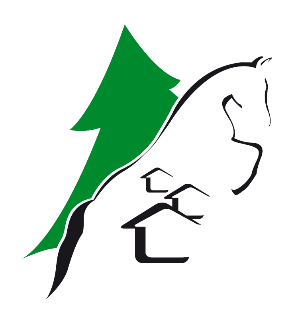 Dossier d’information : description et fonctionnement 2019-2020à retourner signé pour valider votre acceptation de nos conditions de fonctionnementDe la sixième à la terminale :Concilier réussite équestre et scolaire -  Ouvert aux cavaliers à partir du Galop 3  jusqu'au Galop 7 FONCTIONNEMENT Le centre est situé sur un domaine de 6 ha, dans un environnement privilégié au cœur du parc de Chartreuse, à seulement 15 mn de Grenoble.Une structure équestre de qualité :- carrière d’obstacle 70X30                                                       - rond de longe couvert 20m diam.                                                       - manège couvert 50X27                                                       - 2 écuries (33 boxes dont 11 boxes 3,5 x 4m)     Suivi de votre scolarité CNED par nos répétiteurs sur place avec horaires aménagés.     Hébergement en chambres de 2 ou 3 lits, restauration sur place.     Fonctionnement uniquement en période scolaire (possibilité de stages de perfectionnement pendant les vacances).  TARIFS : (Annuel)    -Pour évoluer en compétition jusqu’au niveau Poney 1     * FORMULE PREMIUM :  4 à 5 H de module équestre/semaine   ……………………….. 12500 €    *FORMULE CLASSIQUE :  8 à 10 H de module équestre/semaine  ………………………. 16600 €       -Du niveau Poney Elite à Grand prix :    *FORMULE  EXCELLENCE:  8 à10 H de module équestre/semaine ..……………… 22300,00 €                                               Pension de votre monture ou de l’équidé que nous vous confierons inclue                                               Tous les coachings (nombre illimité) en concours Tournée des As inclusCes tarifs comprennent :L'hébergement de l'élève (chambre double ou triple), les repas, petits déjeuners et goûterLe libre accès à la lingerie (lave-linge / sèche-linge) Module équestre 8 à 10h / semaineL’adhésion au centre équestre et la licence Le soutien scolaire par nos répétiteurs avec horaires aménagés et suivi personnalisé.Les études surveilléesLa pension de l’équidé pour la formule excellences Les coachings (illimités) pour tous les concours en Tournée des As pour la formule excellence.Ces tarifs ne comprennent pas :L'assurance responsabilité civileLes frais d’inscription au CNEDLa présence pendant les week-ends et les vacances scolaires Les frais de transport, d'engagement et de participation aux concours. Les frais vétérinaires et de maréchalerie de votre monture ou de celle confiée en formule excellence.OPTIONS ET SERVICES :Navette disponible pour dépose en gare de Grenoble le Vendredi soir et prise en charge au retour le dimanche soir Présence les week-ends (80€) MODALITE DE REGLEMENT 2018-2019__________________________________________________- Un chèque d'arrhes de réservation de 1500,00 euros à l’ordre de l’Ecurie du SappeyCette somme garantie l'inscription de votre enfant,Elle n’est pas remboursable en cas de désistement de votre part . en cas de désistement de la notre elle vous sera remboursée au double .-Règlement du solde à la rentrée. Soit 11000 € en formule premium,15100 € en formule classique, 20800€ en formule Excellence  l'abandon du « Sport-Etudes» en cours d'année ne donne droit à aucun remboursement sauf cas de force majeureMention manuscrite : Lu et approuvéDate, SignatureEcurie du Sappey  -  Domaine de BensHameau de Bens –38700 Le Sappey en ChartreuseTel  04 76 17 27 13Mail : ecuriedusappey@gmail.comRenseignements concernant l’élève ___________________________________________________________Nom……………………………………………………...……………………………………................................………………. Prénom………………………………………………………………………………………................…................…........…….Date de naissance………………………………………………………………………................…................…………………Lieu………………………………………………………Département…...........................……Nationalité…………… ;……...Niveau scolaire et établissement actuel  …………………………………………………………….………………..…….…….Niveau scolaire et établissement envisagé………………………………………………………………………………………..Options souhaitées ……………………………………………………………………………………………………………......... Renseignements concernant le responsable légal _______________________________________________Mme  Mr                                                                                   Email : ..................@.................................................. Nom………………………………………………...…………………………...............................……………………………….. Prénom………………………………………………………………………................................………….…………………… ;Adresse………………………………………....……….……………...............................………………….…………………….CP…………………………………………………..………………...................................……………………………………….Tel……………………………………………………….……................................…………………………….…………………Profession……………………………………………………………………………………………………………………………Renseignements  équestres : N° licence ……………. ………………………………................... Galop………….....………..…………………………………Si vous avez un poney ou cheval :   Nom :…………………………................................……..………………………………Résultat de compétition de l’année…………………...................................……………..………………………….................Formule Sport-Etudes :Premium / Classique / Excellence   -    avec mise à disposition équidé : oui / non.Ci joint règlement arrhes* de réservation : ………………euros           N° chèque……………………………………………..A : ……………………Le…………………..Signature des parents ou du représentant légal